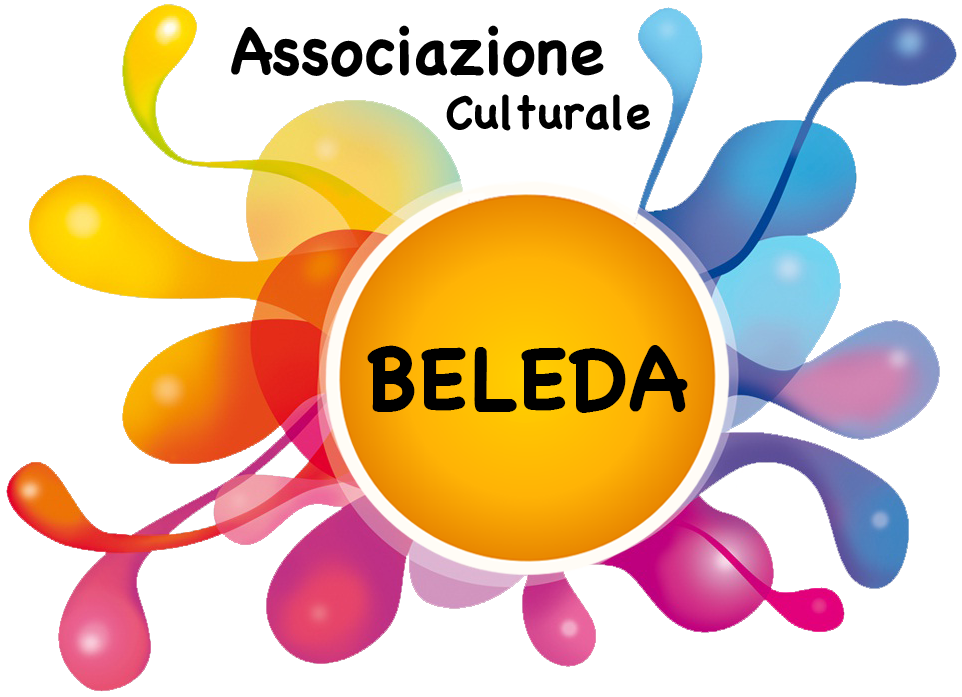 SCHEDA DI ISCRIZIONE Concorso di cortometraggi“Corto CortoMonAmour 2018”XI edizioneLa presente scheda deve essere compilata e fatta recapitare come da Art.2Titolo del cortometraggio:____________________________________________Regia:_____________________________________________________________Sceneggiatura:_________________________________________________________Musiche:________________________________________________________________Anno di produzione: ____________ 		Durata in min:____________Breve sinossi: ______________________________________________________________________________________________________________________________________________________________________________________________________________________Dati dell’autoreNome: _______________________Cognome: ______________________________Data di nascita:__________Luogo di nascita: _____________________________Indirizzo Via/Piazza: ______________________________________n° ________Città: ________________________Cap: __________Tel: ___________________ Cell: ________________________________________email (leggibile): _________________________________  @ _______________Regolamento“Corto CortoMonAmour 2018”XI edizioneConcorso di cortometraggiArticolo 1a. Sonoammessi  al concorso  filmati  o video editi ed inediti (se in   linguastraniera  sono richiesti i  sottotitoli in italiano ).b. Sonoammessi tutti i generi  cinematografici   (cortometraggi, fiction, documentario, animazione, sperimentazione, videoclip, altro);c. Il tema del concorso è libero.d. La partecipazione al concorso è gratuita e non è richiesta alcuna tassa d'iscrizione;e.La serata del concorso è prevista 12 Dicembre 2018 ore 21.00presso il Cine Alba di CinisiArticolo 2a. Le opere devono avere una durata massima di 15 minutititoli compresi;b. Ogni autore può partecipare al massimo con una sola opera;c.Le opere devono essere spedite entro il 28 Dicembre 2018.d. Il concorso porta avanti una logica di “Distribuzione Ecologica”. Si potrà spedire online un Link o un File per poter visualizzare il materiale il lavoro, purché corredato da tutta ladocumentazione richiesta a questo indirizzo: cortocortomonamour@gmail.come. Il materiale da inviare è il seguente:- Ilfilmato;- Una foto digitaledel filmato (Formato .JPG risoluzione 200dpi) della quale si intende autorizzata e gratuita lapubblicazione a scopi promozionali;- Una sinossi del filmato, in lingua italiana, di non più di 50 parole;- La scheda di iscrizione e la liberatoria, allegate al presente bando, debitamentecompilate;- Eventuali materiali opzionali.Articolo 3a. La selezionedeifilm avviene a cura e a giudizio insindacabile della Direzione delconcorso di cortometraggi b. LaDirezione, per particolarimeriti, può ammettere opere che superino i limiti di tempostabiliti.c. I lavori selezionati, purché in regola con gli standard prefissati, saranno resi noti sul sitointernet www.cortocortomonamour.it  dal 3 Dicembre  2018, e i loro autori avvisatiper telefonoo via email.d.Non saranno considerati, e quindi verranno esclusi, i filmati che tecnicamente non sono in grado di garantire una buona proiezione.Articolo 4La Direzione del Concorso “Corto Corto Mon Amour” nominerà una Giuria qualificata che assegnerà i seguenti premi:Premio per ilmiglior cortometraggioPremio al miglior cortometraggio per l’dea più creativa;Premio “I ragazzi non stanno a guardare” al miglior cortometraggio  realizzato in ambito scolastico o associativo.Articolo 5Il giudizio della giuria è insindacabile. Il materiale inviato o consegnato rimarrà di proprietà dell’organizzazione del Festival, il quale potrà utilizzare le immagini solo a scopo divulgativo, informativo, ecc….., ma non a scopo di lucro.Articolo 6L'iscrizione e la partecipazione al Concorso implicano la piena accettazione del presenteregolamento in tutti i suoi punti. E' responsabilità degli autori, produttori, distributori o altri soggetti che presentino il filmato, garantire di essere legittimamente autorizzati a iscrivere ilfilmato al Concorso. Il Direttore del concorso ha il diritto di dirimere tutti i casi non previsti dalpresente regolamento, nonché di derogare al regolamento stesso in casi particolari e benmotivati. Articolo 7I premi saranno assegnati la sera della proiezione prevista per il12 Dicembre 2018 ore 21.00 Presso il Cine Alba di CinisiCon l’accettazione del regolamento, il partecipante autorizza l’organizzazione altrattamento dei propri dati personali per finalità legate esclusivamente al concorso esecondo quanto previsto dal decreto legislativo del 30 giugno 2003 n°196.Data_________________	      Firma______________________________________Dichiaro di accettare l’intero regolamento del concorsoData_________________	      Firma______________________________________